VSTUPNÍ ČÁSTNázev moduluPříprava teplých pokrmů - polévkyKód modulu65-m-3/AC45Typ vzděláváníOdborné vzděláváníTyp modulu(odborný) teoreticko–praktickýVyužitelnost vzdělávacího moduluKategorie dosaženého vzděláníH (EQF úroveň 3)L0 (EQF úroveň 4)Skupiny oborů65 - Gastronomie, hotelnictví a turismusKomplexní úlohaVývaryProfesní kvalifikaceObory vzdělání - poznámky65 - 41 - H/01 Kuchař - Číšník65 - 51 - L/01 GastronomieDélka modulu (počet hodin)32Poznámka k délce moduluPlatnost modulu od30. 04. 2020Platnost modulu doVstupní předpokladyZnalost surovin a jejich předběžné zpracování. Tepelné úpravy potravin. Normování pokrmů.JÁDRO MODULUCharakteristika moduluModul se věnuje přípravě polévek. Žáci se naučí připravovat jednotlivé skupiny polévek a jejich využití v gastronomii. Budou znát jejich gramáže a způsoby servisu.Očekávané výsledky učeníŽák:uplatňuje požadavky na hygienu v praxi, HACCPvolí správné suroviny pro dané polévkyopracovává a upravuje surovinypřipraví polévky dle technologického postupudodrží dobu přípravy, teplotu a množství surovin podle recepturypřipraví pokrm s typickými požadovanými vlastnostmiexpeduje polévky, kontroluje hmotnost a estetickou úpravupoužije technologické vybavení určené pro tepelnou úpravu pokrmůKompetence ve vazbě na NSKPříprava teplých pokrmůObsah vzdělávání (rozpis učiva)Příprava tmavého a světlého vývaruPříprava bílých polévek - zahuštěných jíškou, krémové, šlemovéPříprava speciálních polévek, např. vinné, pivní, ovocnéUčební činnosti žáků a strategie výukyŽák:sleduje odborný výklad a praktickou ukázku učitelenapodobuje praktickou ukázku učitelepracuje s chybou a hledá řešeníodpoví na kvízové otázky s pomocí spolužákůUčební činnost se koná v cvičné kuchyni v rámci předmětu Technologieorganizuje si účelně práci v gastronomickém provozuzvolí si pro přípravu určených polévek vhodný technologický postup a zdůvodní jejpro přípravu polévek zvolí a použije vhodné suroviny a připraví si vhodné technologické zařízeníprovede normování na daný počet porcí podle stanovené a nebo vlastní receptury, zkontroluje si deklarovaný druh a gramáž surovinpřevezme suroviny a smyslově zkontroluje jejich nezávadnost a kvalituvykoná předběžnou přípravu surovin s minimálními ztrátami za použití vhodného technologického vybavení a dbá na dodržení ekologických předpisů při nakládání s odpadyza použití vhodného technologického vybavení s dodržením technologického postupu připraví zadané polévky s dodržením doby přípravy, teploty a stanoveného množství surovinpřipraví polévku s požadovanými vlastnostmiprovede estetickou úpravu, zkontroluje hmotnost a smyslově zhodnotí polévku před vlastní expedicíošetří a zabezpečí technologická zařízení po ukončení provozuprovede úklid na pracovišti, dodržuje sanitační řádv průběhu všech činností dodržuje BOZP a hygienické předpisy, dodržuje HACCP.Zařazení do učebního plánu, ročník65 - 41 - H/01 Kuchař - Číšník65 - 51 - L/01 Gastronomie1. ročník VÝSTUPNÍ ČÁSTZpůsob ověřování dosažených výsledkůVýsledky učení jsou ověřené praktickým úkolem a ústním zkoušenímPřipraví jeden vývar dle zadání.Připraví dvě bílé polévky dle zadáníPřipraví jednu speciální polévku dle zadání.Popíše postup druhého vývaru, který nepřipravujePopíše postup dalších 2 bílých polévek a 2 speciálních polévekŽák je pozorován po celou dobu provádění úkolu - dodržování BOZP, hygieny, technologického postupu, nakládání se surovinami, senzorické vlastnosti pokrmů.Hodnocení je provedeno ústně v průběhu a po dokončení práce.Kritéria hodnoceníSplněný modul je tehdy, když žák absolvuje 90 % hodin výuky. Připraví zadané polévky a prezentuje je.Hodnocena je organizace práce, postup práce, dodržení zvoleného technologického postupu, příprava a úklid pracoviště, dodržování BOZP a hygienických předpisů.Při ústním zkoušení popíše a vysvětlí zadané otázky.Kritéria hodnocení:1.praktická část:Organizace práce, postup práce 10 %Dodržení technologického postupu 20 %Správnost normování 10 %Senzomotorické vlastnosti pokrmů 10 %BOZP + hygiena 5 %2. ústní část:Odborné znalosti a vědomosti 35 %Srozumitelnost a plynulost projevu 10 %Hodnocení:100 % – 85 %       1  84 % – 69 %        2  68 % – 53 %        3  52 % – 38 %        4  37 % – 0 %          5Hodnocení je slovní + známkaDoporučená literaturaSEDLÁČKOVÁ, Hana, ed. Technologie přípravy pokrmů: učebnice pro střední odborná učiliště, učební obory kuchař-kuchařka, kuchař-číšník, číšník-servírka a pro hotelové školy. Praha: Fortuna, 2003. ISBN 80-7168-863-0.PoznámkyLze využít online kurzy Kulinářské umění za předpokladu, že škola disponuje licencí. Kulinářské umění [online]. Dostupné z: http://www.kulinarskeumeni.czObsahové upřesněníOV RVP - Odborné vzdělávání ve vztahu k RVPMateriál vznikl v rámci projektu Modernizace odborného vzdělávání (MOV), který byl spolufinancován z Evropských strukturálních a investičních fondů a jehož realizaci zajišťoval Národní pedagogický institut České republiky. Autorem materiálu a všech jeho částí, není-li uvedeno jinak, je Kateřina Závišková. Creative Commons CC BY SA 4.0 – Uveďte původ – Zachovejte licenci 4.0 Mezinárodní.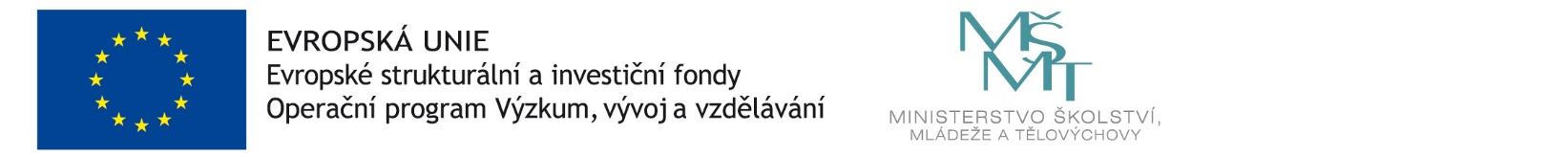 